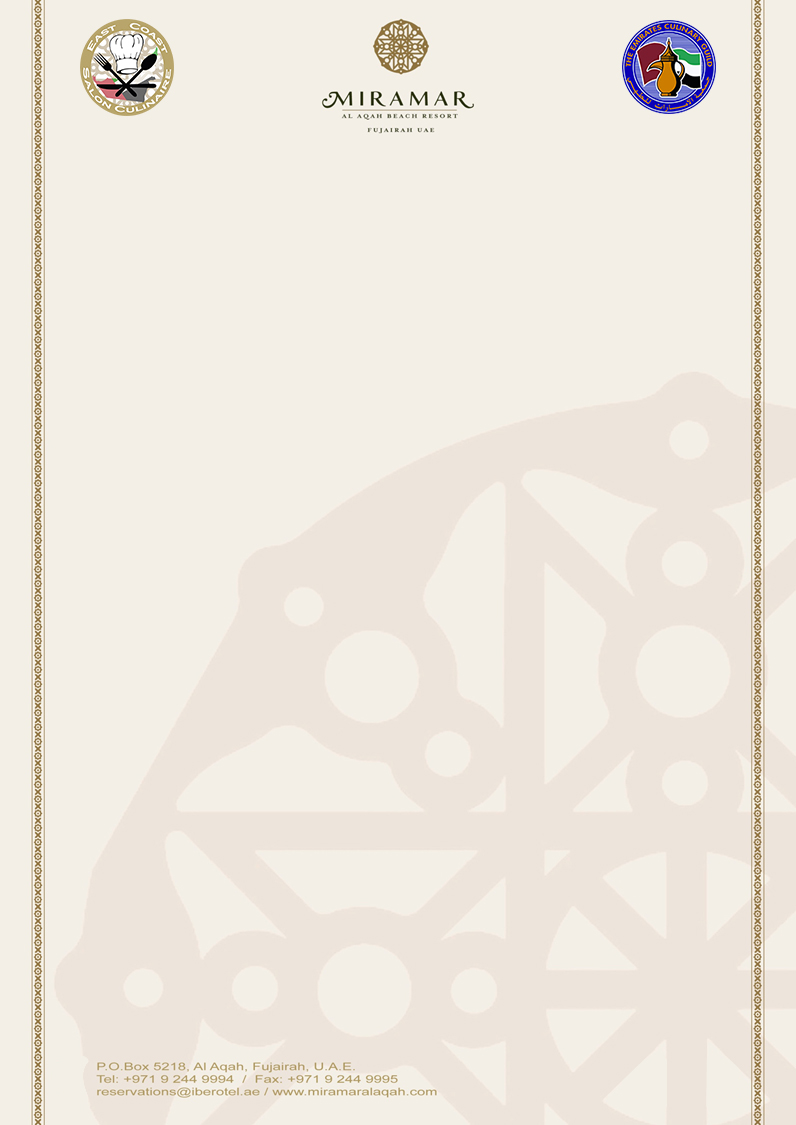 East Coast Salon Culinaire 2017Recipe SheetClass No:Class Description:Class Description:Name of Dish:IngredientsQtyPreparation and Cooking